AnalysisThe development of a database has several phases. These include: 1. Analysis2. Design3. Implementation4. Testing5. EvaluationFor example, Mr McLeod is Depute at Craigfar High School. He wants to make a database of school activities (clubs) so that, at any point in time, he can print out a report about any activity and which teacher runs itAnalysis: Mr McLeod meets with Ms Lyall who knows how to make databases. They create a document called the database specification that lists the end user requirements and the functional requirements of the database	End user requirements the tasks that the end user (Mr McLeod) expects to be able to do using the database	Functional requirementsthe processes and activities that the system has to perform information that the system has to contain to be able to carry out its functions Design: Ms Lyall will consider the implications of the Data Protection Act for the database she is about to makeShe will draw the relationship between the entities that will appear in the database. At the moment the two entities are Activity and Teacher. Then she will draw up a data dictionary for the database and plan the scripts (programs) for all the operations that Mr McLeod requires. Some of the scripts will be automated within the database software she is going to use so she won’t need to write all the codeImplementation: Once the design (the plan) for the database is complete, Ms Lyall will create the tables for each entity set in the database, create the fields for each table and include their type, size and any appropriate validation. Then she will populate the database with actual information (the relevant details of the activities and teachers). This might mean typing in the information from scratch or being able to import it from other files e.g. teacher details. Then she will include program code to carry out the operations that Mr McLeod has asked for - the end user and functional requirements of the databaseTesting: Ms Lyall will be testing the database continually while she is working. When she is finished, Mr McLeod will be involved in testing it to make sure that it works as he specified. This may involve going back to previous phases and making changes (iteration). Once it is complete, Ms Lyall will arrange for the database to installed in such a way that Mr McLeod can use itEvaluation: This is to decide whether the database is fit for purpose. That means: Does it meet its end-user and functional requirements? Is it robust e.g. is there referential integrity? Is it reliable in that the output is accurate?DesignData Protection Act 1998Companies and organisations like the government hold a lot of personal data about individuals. To protect this data and people’s rights when storing, transmitting and exporting it, the Data Protection Act was passed by Parliament to protect peoples’ privacy 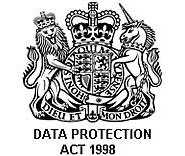 In short the law states that:individuals will be asked if data may be held about them (prior consent)data should be accurate - if data held about a data subject is incorrect they can demand it is changeddata should be used only for limited, specifically stated purposesthe data user is obliged to keep the data safe, secure and up to date, and not to hold the data for longer than is necessaryData Subjects are the individuals who have data kept about them. If a data subject wishes to inspect data held about themselves they can request to see their own personal data
Exceptions to the Act 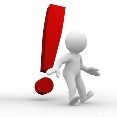 If any data is held by the police, security forces or the Inland Revenue, then you are denied access to the dataData Users are the employees that work for organisations/companies that have access to / make use of the information held about individualsData Controllers are the companies, organisations or people who store personal information about individuals.  Data Controllers must be registered with the Data Protection Commissioner. Data Controllers must apply for permission to store data and state what data they want to store and for what purposeData Protection Commissioner is the person you contact if you wish to raise a complaint about the accuracy of data. They in turn contact the Data Protection Registrar who oversees the administration of the actThe Data Protection Register is an information system freely available to the public that holds information about who holds information about members of the publicEntitiesAn entity is a single person, place, or thing about which data can be stored e.g. a car, Spain, flight 4A07 AttributesAn entity will have attributes. In the example below, the car entity has four attributes: make, model, colour, registrationNumberThe attributes have values that can be edited.When the data is entered into a database, the attributes become the fields of a record. If we made a database of 1200 cars, we would have 1200 records, each with four fieldsRelationshipsWe are surrounded by entities that have relationships with each other. The relationships can be described as ONE to ONEONE to MANYMANY to MANYFor National 5 we only look at ONE to MANY relationshipsFor example, ONE car has MANY repairs. You might think – but many cars have many repairs – but that is not what the relationship is saying. It means that one specific repair (for example, the brake pads on Vauxhall Zafira SO12 GHJ replaced on 5.3.17) was for ONE car but that ONE car might have MANY different (unique) repairsFor example, the relationship between mother and children is ONE to MANY. You might think – but many mothers have many children – but that is not what the relationship is saying. It means that one specific child (for example, Zoltan Albard born on 12.8.2001) is the child of ONE mother but that ONE mother might have MANY different (unique) childrenEntity relationship diagramsA flat file database is shown below – it has 9 fields. It would be better if the database was split into two linked tables with a relationship created between them otherwise modifying duplicated data can lead to errors. For example, if Miss Chess changed her name to Mrs Board, every entry for her would have to be amended which could easily lead to errors (loss of data integrity)If the data shown in the flat file database above was held in two tables as a relational database, the entity relationship would be shown as follows:		ONE teacher offers MANY activitiesN.b. 	the word describing the relationship is written into the diagram i.e. “offers” 	the “crow’s foot” shows the “many” aspectThe full entity relationship diagram (ERD) would be: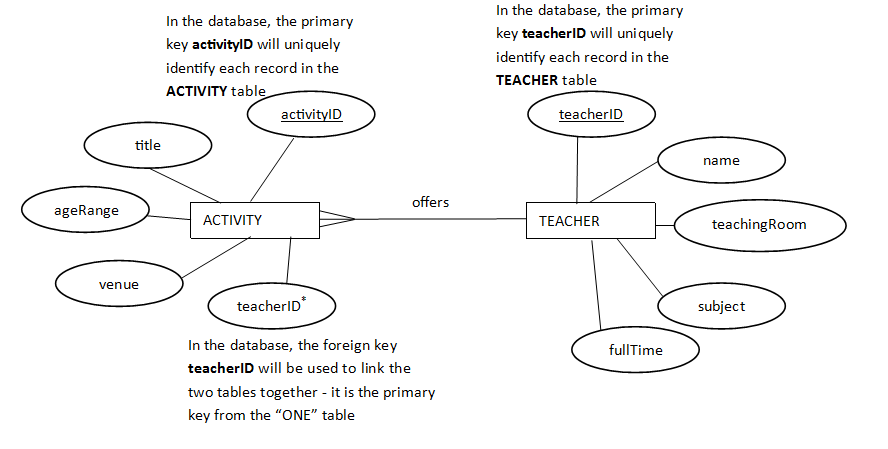 n.b. It is useful to remember: 	“the primary key from the ONE table goes into the MANY table as the foreign key”Here’s another example: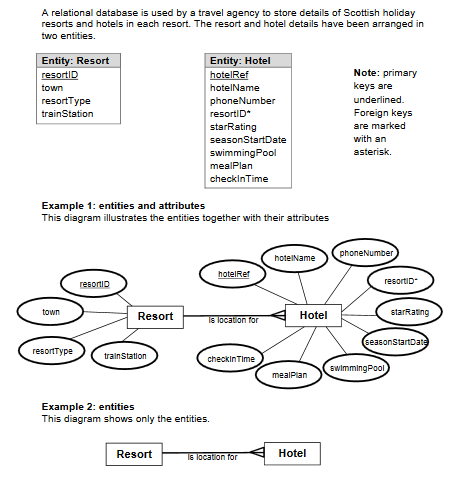 Data dictionaryA data dictionary should include the following:Entity namesFor the school activities example, the entity names are Activity and TeacherAttribute namesThe attribute names for the school activities example are:activityID, title, ageRange, venue, teacherID, name, teachingRoom, subject, fullTimeKey - Primary or foreign keyPrimary key: this is the attribute that uniquely identifies each entity e.g. accountNumber, ID, carRegNumber, etc.In the school activities example, the primary keys are activityID for the Activity table and teacherID for the Teacher tableForeign key: this is used to link one table to another table in a database i.e. set up relationships between tables. N.b. the foreign key in one of the tables will be the primary key in another tableHelpful hint: “the primary key from the ONE table is used as the foreign key in the MANY table”Attribute (field) typesTexte.g. EH9 1EF,  07652 915845,  Jane	(N.b. a telephone number is text – it has a lead zero, may contain a space and would not be used in calculations)Number 	e.g. 95, 0.645	Also £32.95 (formatted as currency)Datee.g. 15/04/2017	(formatted as dd/mm/yyyy)Time	e.g. 23:30, 06:00	(formatted as hh:mm)Booleantrue/falseAttribute sizeFor example, a text attribute might be maximum 20 characters in lengthValidationValidation is the process of checking that data entered into a system is of the correct type and structurePresence check		checks that data has been entered/data field not left blankRestricted choice			the user presented with a list of options to choose from e.g. from a drop-down menuField length check			specifies the size of a field e.g. number of characters allowed in a fieldRange check		specifies the range of values a field can hold e.g. range 0 to 100 inclusiveAltogether, the data dictionary might look like this: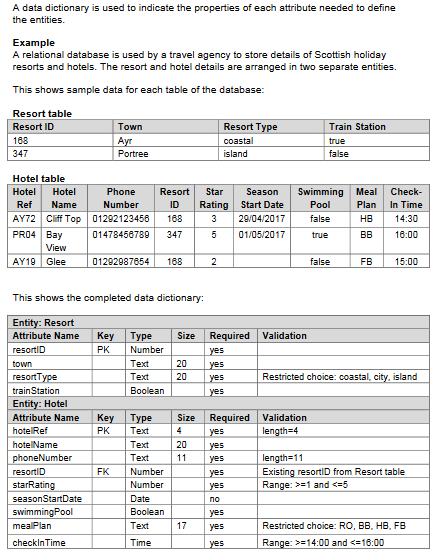 Here’s another example:N.b. The foreign key is not unique in the MANY table. For example, there may be many orders with the same customerID on themDesigning a solution to a queryMultiple tablesSuppose the flat file database shown here …… has been implemented as a relational database with two tables of records as shown here…Mr McLeod wants to create a report that shows the names (in alphabetical order) of all the full time teachers who offer adventure activities. Which teachers would the report show?The report would show		Mr Splash and Ms YeehahThere is a programming language called SQL that is used to query, insert, update and modify data in a database. SQL stands for Structured Query Language.First step: design a solution to the SQL query. Here is an example:Fields and tablesWhen a database is created using software the entity sets become the tables, the attributes become the fields and each entity becomes a record in a tableSearch criteriaSimple search (find) - searching on one field only e.g. search for records with field  (forename = “James”)Complex search - searching on two or more fields e.g. (surname = “McRury”) AND (purchased = true)Sort orderSort in alphabetical, numerical, chronological (time) order (ascending/descending)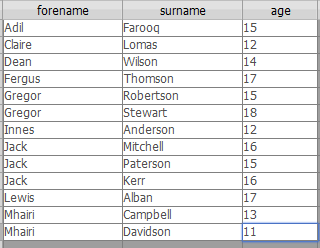 This table has been sorted on one fieldIt has been sorted on the field forename in alphabetical ascending order (A to Z). You can see that there are two Gregors, three Jacks and two Mhairis but, within those groups, no other field has been sorted – the Gregor and Mhairi surnames are in order but the Jack surnames aren’t and similarly with their agesSorting on more than one field: sorts on a first field, then sorts within the groups on the second field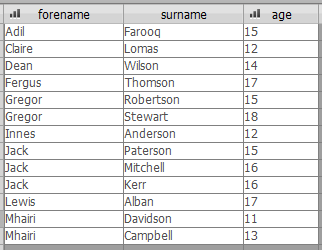 This table has been sorted on two fields (attributes) – first on forename in alphabetical ascending order and then on age in numerical ascending orderHow to tell: if you look at the Gregors, Jacks and Mhairis, their surnames are sometimes ascending, sometimes descending but their ages (in their little groups) are all increasingExample designs Data dictionary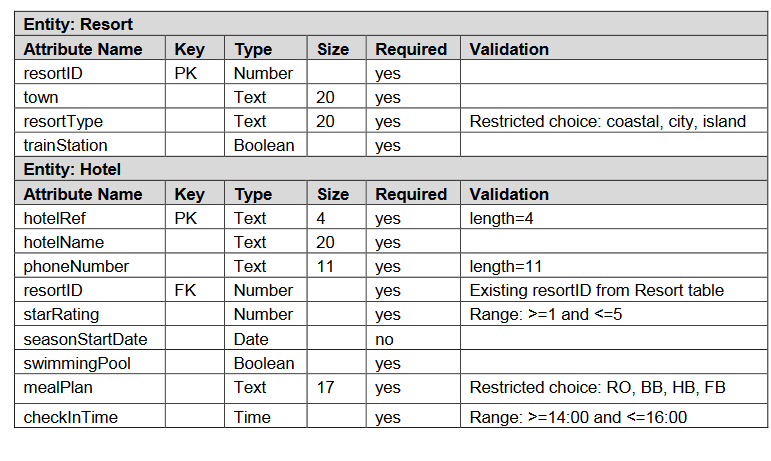 SQL query design examples1.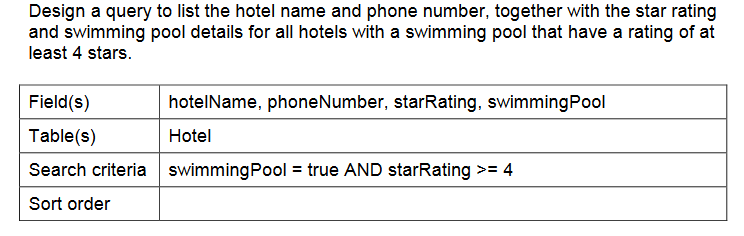 2.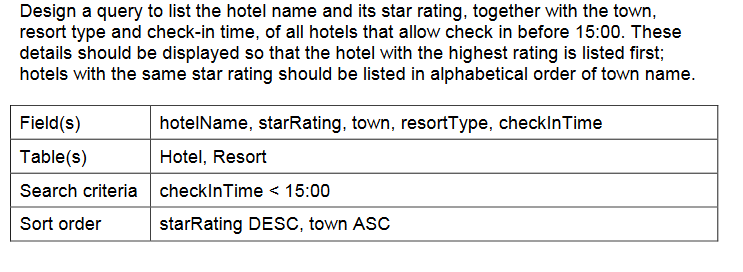 ImplementationAdvantages of a relational database over a flat-file database:In the flat file database shown previously, if Miss Chess changed her name to Mrs Chequer, then someone would have to change every entry for Miss Chess. They are likely to make mistakes and, especially in a large database, this would quickly lead to the data becoming inaccurate and unreliable (a loss of data integrity)In the relational database, there would be just one record for Miss Chess in the Teacher table. There would be two activities linked to her record by having her teacherID on each activity record and, if her name needed to be amended (e.g. she became Mrs Chequer), then only the record about her would need to be amended and all the activities linked to her would automatically see her new nameSo the advantage of a relational database with linked tables is that it avoids modification errors for data that is duplicated that would occur if the data was held in a flat database. Links can be made from data in one table to data that already exists in another table to provide different pathways through the data. The implementation should ensure that the tables are linked together in the most efficient and useful way so that any necessary reports can be generatedReferential integrityIntegrity means trustworthinessA database has referential integrity if the table relationships are consistent. In other words, any foreign key field must agree with the primary key that is referenced by the foreign key. If a foreign key has a value that doesn’t exist as a primary key value in the linked table then the database will produce errors resulting from a lack of referential integrityFor example, in the schools activities database, if one of the activity records was trying to reference a teacher record with a teacherID that didn’t actually exist in the Teacher table then there would be a lack of referential integritySQLThere is a programming language called SQL that is used to query, insert, update and modify data in a database. It stands for Structured Query Language. The following examples have been copied from W3Schools.comSELECTFROM		For example: 	SELECT customerName, city 				FROM Customers;				customerName, city are fields in the table called CustomersWHERE		For example: 	SELECT customerName 				FROM Customers				WHERE country = 'Mexico ';		customerName and country are fields in the table called CustomersAND, OR, <, >, =		For example:SELECT * 		// * means all the recordsFROM Customers
WHERE country='Germany' AND city='Berlin';SELECT * FROM Customers
WHERE city='Berlin' OR city='München';SELECT name FROM StudentsWHERE age >= 14 AND age <= 18;ORDER BY (max of two fields)		For example:SELECT * FROM Customers
ORDER BY country DESC;SELECT * FROM Customers
ORDER BY country ASC, customerName DESC;INSERT	For example:INSERT INTO Customers (customerName, city, country)
VALUES ('Cardinal', 'Stavanger', 'Norway');UPDATE	For example:UPDATE Customers
SET contactName = 'Alfred Schmidt', city= 'Frankfurt'
WHERE customerID = 1;DELETE	For example:DELETE FROM Customers
WHERE customerName='Alfreds Futterkiste';INNER JOIN (Equi-join between tables)	For example:SELECT Orders.orderID, Customers.customerName
FROM Orders
INNER JOIN Customers ON Orders.customerID = Customers.customerID;		For example:SELECT Teacher.nameFROM Teacher INNER JOIN Activity 		//this makes the link between the two tablesON Teacher.teacherID = Activity.teacherIDWHERE (Teacher.fullTime = true) AND (Activity.title = “Adventure”);TestingThis would involve testing the SQL operations to ensure that they work correctly and produce the correct outputA test table could be drawn up showing the test data, the expected output and the actual output in the form of screenshots. This test table could be referred to in support of your evaluationEvaluationFinally, the complete database is evaluated in terms of whether it is fit for purpose. This means making a judgement as to whether it meets its specification by delivering its functional requirements (see Analysis). You would also judge whether it meets the end-user requirements. You would consider your test results and draw conclusions from them.For example, you might say “The functional requirements Mr McLeod asked for was a button that would let him search for an activity. The search was to result in a report (display) of the activity details. He also wanted a button that let him search for a teacher. The search was to result in a report (display) of all the activities that the teacher is running. My database allowed Mr Mcleod to carry out these operations and the output was accurate (see test results) so my database is fit for purpose in that sense. However, my user interface was unnecessarily complicated for Mr McLeod (a novice user) to use so I would say that it did not fully meet the end-user requirements”Here is another example: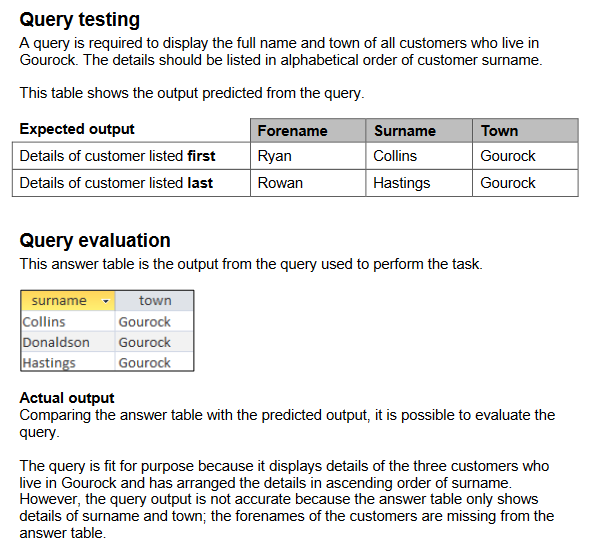 activityIDtitleageRangevenueteacherIDNameteachingRoomsubjectfullTimeASC2745Revision11-18Room 101T87Miss Chess214MathsfalseSusp1024Water sports14-18Porty beachT56Mr Splash303PEtrueSusp1013Adventure11-15Crazy WaysT14Ms Yeehah504GeographytrueSusp1067Make a mural11-18PHST39Mrs Colourist612ArtfalseSusp1018Cycling16-18Glen TressT44Mr Spokes405CDTtrueASC2543Board games11-14Room 102T87Miss Chess214MathsfalseASC2716Cycling14-17PHST44Mr Spokes405CDTtrueASC3487Adventure15-18PHST56Mr Splash303PEtrueEntityAttribute nameKeyTypeSizeUniqueRequiredValidationSample dataActivityactivityIDPKText 8YesYesPresence checkASC2745ActivitytitleText 20YesRevisionActivityageRangeText511-18ActivityvenueText 15YesRoom 101ActivityteacherIDFKLookupNoYesLookup from TEACHERT87TeacherteacherIDPKText 4YesYesPresence checkT87TeachernameText 40Restricted choiceMiss ChessTeacherteachingRoomText 3YesField length check214TeachersubjectText 20MathsTeacherfullTimeBooleanfalseEntityAttribute namePK/FKType (size)UniqueUniqueRequiredValidationFormatSample dataCustomercustomerIDPKText (8)Text (8)YesYesPresence checkC01456ARCustomertitleText (3)Text (3)Restricted choiceMrsCustomernameText (30)Text (30)YesAmy BryceCustomeraddressText (150)Text (150)Yes16 Main St, Craigfar, CK9 1RFCustomerageNumberNumberRange check (16 to 100)00037OrderorderIDPKText (4)Text (4)YesYesPresence checkT87OrderorderDateDateDateRestricted choicedd/mm/yy12/05/17OrdertotalToPayNumberNumberYesField length check£0000.00£36.95OrdercustomerIDFKLookupLookupNoYesLookup from CUSTOMERC01456ARactivityIDtitleageRangevenueteacherIDNameteachingRoomsubjectfullTimeASC2745Revision11-18Room 101T87Miss Chess214MathsfalseSusp1024Water sports14-18Porty beachT56Mr Splash303PEtrueSusp1013Adventure11-15Crazy WaysT14Ms Yeehah504GeographytrueSusp1067Make a mural11-18PHST39Mrs Colourist612ArtfalseSusp1018Cycling16-18Glen TressT44Mr Spokes405CDTtrueASC2543Board games11-14Room 102T87Miss Chess214MathsfalseASC2716Cycling14-17PHST44Mr Spokes405CDTtrueASC3487Adventure15-18PHST56Mr Splash303PEtrueField(s)name, fullTime, titleTable(s)Teacher, ActivitySearch criteriafullTime = true AND title = “Adventure”Sort ordername ASCDesign stageImplementation stageEntity setTableAttributeFieldEntityRecord